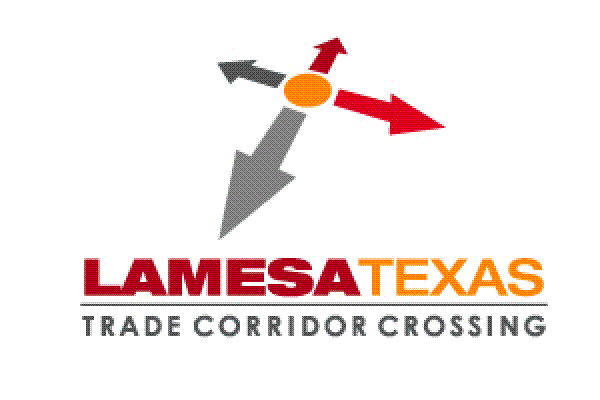 NOTICE OF DRAWING FOR PLACE ON BALLOTNOTICE is hereby given of a drawing to determine the order in which the names of candidates are to be printed on the ballot for the Special election to be held on May 4, 2024 in Lamesa, Texas. The drawing will be held at 5:30 P.M. on March 8, 2024 in Room 3 at City Hall, 601 South First, Lamesa, Texas.          (AVISO DEL SORTEO PARA UN LUGAR EN LA BOLETA)Por lo presente se da aviso que habra un sorteo para determinar la orden en que apareceran los nombres de los candidatos en la boleta para la eleccion especical que celebrara el dia 4 de mayo de 2024 en Lamesa, Texas. El sorteo tendra lugar a las 5:30 P.M. el dia 8 de  Marzo de 2024 en el cuarto 3 en la Casa Municipal, 601 South First, Lamesa, Texas.)POSTED this 4th the day of March, 2024. Betty CondeCity Secretary 